LICENSING ACT 2003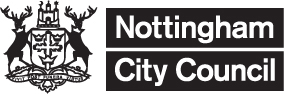 Section 127Notification of change of name or addressTo		Nottingham City Council 		Commercial & Operations		Licensing 		Central Police Station 		Maid Marian Way 		Nottingham		NG1 6HS being the Licensing Authority	I, (enter full name of personal licence holder) 						___________Of, (Enter full address previously notified to the Council 				___________________________________________________________________________________________________Personal Licence Number 									___________Hereby notify you of a change of my (A) address (insert new address) and telephone number______________________________________________________________________________________________________________________________________________________________________________________________________________________________________________________Telephone Number:  __________________________________________________________________________________(B) name (insert new name)  									___________Dated 							Signed 						I enclose: fee of £10.50          (Cash cannot be accepted)Personal Licence                    Please return Part A (Badge) and Part B (paper part) of the Licence or Reason for failing to produce A person commits an offence if he fails, without reasonable excuse, to comply with a requirement of section 127 of the Act.  A person guilty of an offence under section 127(4) of the Act is liable on summary conviction to a fine not exceeding a level 2 on the standard scale 